08.05. godz. 11.00-12.00  Fantastyka – nauka czy hobby  – warsztaty realizowane przez Koło Naukowe Etnolingwistów,  prowadzący: Beata Zielonka, miejsce warsztatów: Czytelnia Ogólna, I piętro BG UMCS                                                   zapisy na warsztaty: beatazet@vp.pl                                                   lub telefonicznie w Oddziale Informacji Naukowej   - 81 537587208.05. godz. 12.00-14.00  Lunch z książką – konkurs dykcji, deklamacji i wiedzy literackiej zorganizowany dla czytelników w Bibliotece Głównej UMCS. 
Kto odważny i przeczyta fragment wybranego tekstu literackiego na forum publicznym może otrzymać nagrodę,miejsce konkursu: hol Biblioteki Głównej UMCS 09.05. godz. 12.00 -13.30 Warsztaty kreatywnego pisania - warsztaty przygotowaneprzez Dom Słów, prowadzący: Marcin Tuora,miejsce warsztatów: sala nr 47, nowszy gmach BG UMCS09.05. godz. 12.00 -13.30 Warsztaty kaligraficzne - warsztaty przygotowaneprzez Dom Słów, prowadzący: Magdalena Krasuska, Anna Kłys,miejsce warsztatów: sala nr 21, nowszy gmach BG UMCS10.05.  godz. 10.00-12.30 ProQuest - prezentacja baz firmy, prowadzący: Urszula Sasimowiczmiejsce prezentacji: sala nr 47, nowszy gmach BG UMCS      10.05.  godz. 10.00-12.00  Żywe książki – warsztaty historii mówionej  – warsztaty realizowane  przez Koło Naukowe Etnolingwistówprowadzący: Damian Gocół,miejsce warsztatów: Czytelnia Ogólna, I piętro BG UMCS                                               zapisy na warsztaty: beatazet@vp.pl                                               lub telefonicznie w Oddziale Informacji Naukowej - 81 5375872     11. 05. godz. 10.00-11.30 Bajkowy świat Janiny Porazińskiej w ilustracjach – wykład 
                                                prowadzący: dr hab. Anna Boguszewska,miejsce wykładu: Czytelnia Ogólna, I piętro BG UMCS    12.05. godz. 15.30 -17.30 „Biegiem po książkę” jak napisać i wydać własną książkę – spotkanie autorskie, prowadzący: Piotr Skrzypczak miejsce spotkania: hol, Biblioteka Główna UMCS     12.05. godz. 16.30 -19.30 Osobowość dziecka a preferencje czytelnicze – psychologiczne      warsztaty dla rodziców,                                                prowadzący: Marzena Bichta, Magdalena Bis                                                miejsce warsztatów: sala nr 47, nowszy gmach BG UMCS      12.05. godz. 14.00-20.00  „Naukowa.pl” – stoisko księgarni,miejsce stoiska: hol Biblioteki Głównej UMCS 12.05. godz. 15.00-20.00  Fotobudka,  miejsce stoiska: hol Biblioteki Głównej UMCS 12.05. godz. 15.00-20.00 Czytanie przy kawie – (nowości wydawnicze, książki dla dzieci), miejsce: hol Biblioteki Głównej UMCS kawa serwowana przez ROCK BAR 12.05 . godz. 16.00-19.30 Animacje dla dzieci – zabawy prowadzone przez Koło Naukowe Pedagogów i Animatorów Zabaw, Wydział Pedagogiki i Psychologii UMCS :- wspólne czytanie bajek- ilustracja treści bajki w rysunku dziecięcym- wykonywanie zakładek do książek i wiele innych zabaw,miejsce zabaw: hol Biblioteki Głównej UMCSImprezy całotygodniowe:    08 -15.05. godz. 10.00-14.00 A może byśmy tak ...... wpadli na dzień do Biblioteki?    – zwiedzanie i odkrywanie tajemnic Biblioteki Głównej UMCS,     zwiedzanie dla osób zainteresowanych rozpoczyna się o każdej     pełnej godzinie,    miejsce rozpoczęcia zwiedzania: hol Biblioteki Głównej UMCS    08 -15.05. godz. 8.00 - 20.00 Bajkowy świat Janiny Porazińskiej w ilustracjach     – wystawa przygotowana przez Bibliotekę Główną,     miejsce wystawy: hol Biblioteki Głównej UMCS     08 -15.05. godz. 8.00 - 20.00 Polska książka o jodze – 100 reprezentatywnych tytułów 1909-2017 – wystawa przygotowana przez Bibliotekę Główną UMCS 
i Grupę Inicjatywną Koła Polskiego Towarzystwa Orientalistycznego 
w Lublinie,  miejsce wystawy: hol Biblioteki Głównej UMCS 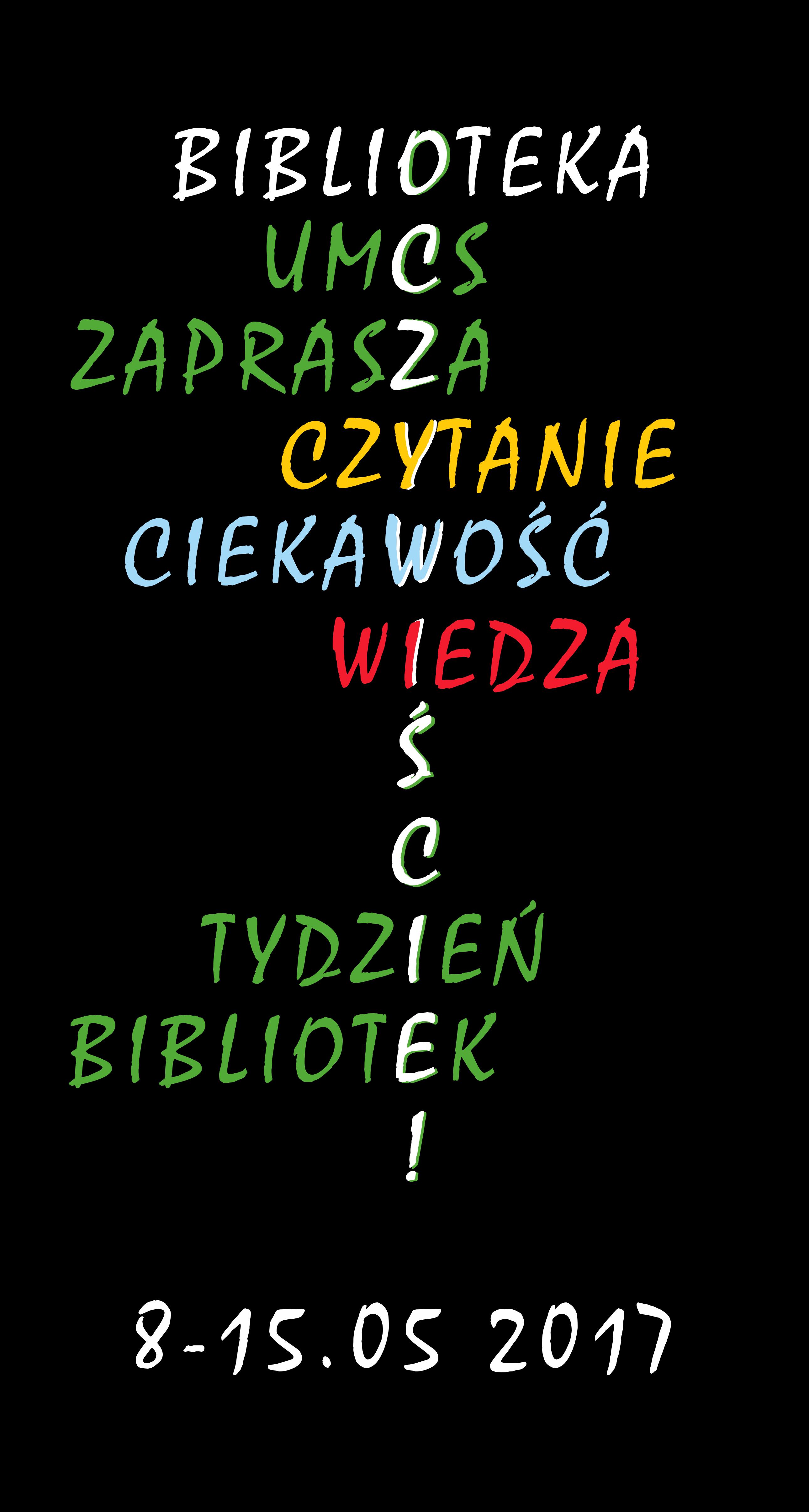 BIBLIOTEKA GŁÓWNA i Program ABSOLWENTzapraszajądo wzięcia udziału w obchodach Ogólnopolskiego Tygodnia Bibliotekorganizowanych wUniwersytecie Marii Curie-SkłodowskiejOGÓLNOPOLSKI TYDZIEŃ BIBLIOTEK 8-15 maja 2017„BIBLIOTEKA. OCZYWIŚCIE!”Program imprez w Bibliotece Głównej UMCS: